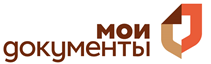 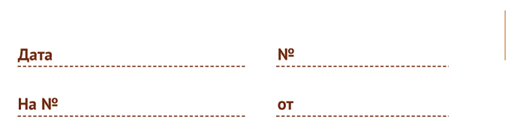 Уважаемые коллеги!Согласно постановлению Главного государственного санитарного врача Российской Федерации от 13.07.2020 № 20 «О мероприятиях по профилактике гриппа и острых респираторных вирусных инфекций, в том числе новой коронавирусной инфекции (COVID-19) в эпидемическом сезоне 2020–2021 годов» и в целях усиления мероприятий по предупреждению заболевания граждан гриппом и острыми респираторными вирусными инфекциями Министерством здравоохранения Московской области утвержден план вакцинации против гриппа населения Московской области в 2020 году (с охватом не менее 60% от численности населения региона и не менее 75% от численности населения, находящегося в группах риска).В целях широкого информирования заявителей прошу Вас разместить информацию в соответствии с приложением на сайтах МФЦ, во всех аккаунтах имеющихся социальных сетей МФЦ, а также в печатном виде на информационных стендах МФЦ.Прошу Вас обеспечить размещение в срок до 03.09.2020. В системе Редмайн создана соответствующая задача. При закрытии задачи прошу прикрепить ссылки на опубликованные посты, а также фотографии с размещенной на стендах печатной информацией.Приложения: на 3 л. в 1 экз.Директор						                                                И.В. КулаковИсп.: Боровикова А.М.8 (916) 195-81-67					Директорам МФЦ(по списку)